Publicado en Madrid el 10/09/2019 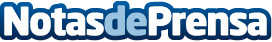 Herbalife Nutrition: Los españoles dedican poco tiempo al cuidado personal diarioUn informe de Herbalife Nutrition revela que, aunque la nutrición saludable y el ejercicio físico regular son percibidos como aspectos importantes para mantenerse en forma, los españoles suelen emplear poco tiempo para cuidarseDatos de contacto:José Domingo Guariglia917818090Nota de prensa publicada en: https://www.notasdeprensa.es/herbalife-nutrition-los-espanoles-dedican-poco_1 Categorias: Nutrición Sociedad Otros deportes http://www.notasdeprensa.es